		PROCEDURE D’INSCRIPTION  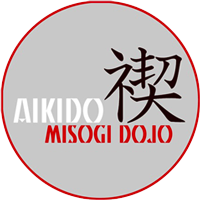 SUR LE SITE AIKILIBREETAPE 1/3S’incrire sur le site www.aikilibre.be: Les nouveaux membres passe à la page suivanteLes anciens membres indiquent leur n° de licenceETAPE 2/3Les nouveaux membres  complètent les renseignements demandés en étant attentifs aux mentions obligatoiresLes anciens membres vérifient leurs données et les modifient le cas échéantETAPE 3/3Indiquer le dojo dans lequel vous voulez vous inscrire. Dans notre cas , cocher Misogi Marche ou Namur suivant le lieu choisi ENSUITE …Payer le montant de la  cotisation sur le compte du dojo : BE53 5230 8053 6953 – TRIOBEBBavec la mention : nom –prénom –  adresseTRES IMPORTANT : tant que vous n’êtes pas  en règle, vous n’êtes pas assurés et donc le professeur peux vous refuser l’accès au tatami pour des raisons de sécuritéA la fin du mois d’inscription, vous recevrez votre licence d’aïkido qui se compose de 3 volets rassemblés dans une pochette plastique : MEMBER CARD : carte d’identité et grades (à conserver chez soi)SEMINAR CARD : carte prouvant l’appartenance à Aikilibre (à remettre lors des stages)INSURANCE CARD : carte indiquant que le membre est en ordre d’assurance( à renouveler  chaque année)NOUS VOUS SOUHAITONS UNE EXCELLENTE ANNEE DE PRATIQUE !